Notulen MR 19 mei 2021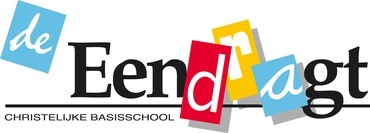 Opening door IngeNotulen 07-04-2021Notulen goedgekeurd. Natasja zorgt dat ze via de ICT’er op de website komen. Mededelingen team: besluit nieuwe indeling oudergesprekkenDoorgeschoven naar de volgende vergadering, omdat niet iedereen van het team de indeling gezien heeft en akkoord is gegaan.GMRDe GMR wil een transitie. Waarschijnlijk wordt de GMR kleiner. Wens is 1 GMR-lid per 3 scholen of per gemeente. Er wordt gekeken of er mensen van buitenaf aangesteld kunnen worden. Externe mensen zouden dan beslissingen kunnen nemen voor D4W-scholen. Er wordt onderzocht hoe de GMR wendbaarder worden, dat er sneller een besluit genomen wordt. Alles wat in de GMR komt is al in het DirecteurenOverleg besproken. Wellicht moet de inhoud van de GMR veranderen en niet het aantal personen. De vergaderingen duren best lang. Dit heeft te maken met de achterstand in beleidstukken bij de vorige bestuurder. Voorlopig is er geen beslissing genomen. Ingekomen post.Geen ingekomen post.Mededelingen vanuit de directie.Corona: Weinig coronagevallen bij ons op school, slechts 1 collega en geen kinderen die toen besmet zijn. Nu komt er extra geld per leerling (de Coronagelden). Dit kun je op verschillende manieren inzetten via een menukaart.Riekelt gaat zich de komende weken over buigen. Het wordt waarschijnlijk deels ingezet op personeel, dit lijkt de meeste invloed te hebben. Afstromen MR en meelopen nieuw lidHet rooster van aan- en aftreden wordt besproken.Natasja is nog een jaar lid van de MR.  Inge Habold stopt na dit jaar, zeer waarschijnlijk neemt Inge Brouwer dit over.Karin staat op het rooster voor nog een jaar en treedt waarschijnlijk af na volgend schooljaar. Wilbert blijft nog even en wil dit ook nog wel doen. Ronald geeft aan nog in dubio of hij volgend jaar nog MR doet i.v.m. drukte rondom zijn werk. Hij gaat ervan dat hij nog 1 jaar doorgaat.  Een lid is 4 jaar lid en kan dan herkozen worden voor nog een termijn. Wellicht een ouder laten meelopen volgend jaar? En dit vanaf januari 2022 laten mee doen. Vanaf september 2021 mensen benaderen, dit in MR begin volgend schooljaar bespreken. Activiteiten en scholingsplan MRNog geen reactie van de MR van de Nesselviet op de mail van Natasja.Vanuit de GMR wordt het opgepakt voor scholing volgend schooljaar. Dit is kostentechnisch ook fijn. Concept schoolgids en concept jaarkalenderNatasja en Ronald nemen dit samen op zich. Er komt ook een schoolgids op Vensters PO. Dit is over ongeveer 3 weken klaar. Ook dit zullen Ronald en Natasja op zich nemen. Werkverdelingsplan: instemmingsrecht PG Kloppen de uren met de taken? In het team wordt gevraagd wie er wil meedenken over het aantal uren. Dan gaat het naar het team en wordt dit besproken. Daarna gaat het naar MR. In de periode tot de zomervakantie moet het geeikt worden door Riekelt en aantal personeelsleden. In de laatste week van de zomervakantie moet dit in het team worden goedgekeurd. Formatie volgend schooljaarRiekelt is daar druk mee bezig. Er is een vacature voor unit 3 voor 2 dagen en daarnaast wellicht een kleine vacature in unit 2. Daarnaast komt er een collega werken met de Gulden Middenweg in unit 3.Voor unit 1 staat de balans nu op 3 groepen en is er mogelijk nog een stuk vacature. In unit 2 komen 3 groepen. Daarnaast komt er geld van de NPO-gelden. Daarvan kunnen wellicht ook mensen aangenomen worden. Ter sprake komt ook het volgende punt: nu we werken in leerjaren vanwege corona het goed is om te bekijken welke voordelen we hieruit mee kunnen nemen zonder dat de visie en de daarbij horende werkwijze van onze school daardoor veranderd zou worden.Doel is en blijft zo goed mogelijk onderwijs te geven waarbij eigenaarschap en betrokkenheid bij het onderwijs belangrijke speerpunten zijn en elk kind onderwijs op maat krijgt.Goed om hierbij ook te realiseren dat ouders een keuze hebben gemaakt voor onze school met gepersonaliseerd leren in units. Alle mogelijke veranderingen zullen eerst goed besproken moeten worden met ouders. Hierover heeft de MR ook instemmingsrecht.Dit gaan we met het team evaluaeren. Onderwijs Advies gaat ons daarbij helpen. Er komt binnenkort iemand van OA in de school om het gepersonaliseerde onderwijs te evalueren. Zij gaat hier een verslag over schrijven. Waar staan we nu. Dit verslag komt ook in de MR. Het aantal aanmeldingen loopt goed. Qua verdeling van de lokalen is het ook nog een puzzel.Evaluatie continuroosterDe keuze is gemaakt voor de corona. We zijn wel eerder gestart. Weinig tot geen negatieve reacties. Riekelt gaat de werkgroep vragen om dit te evalueren, mogelijk via een enquete. Dit plan komt dan in de MR terecht. RondvraagStukje nieuwsbrief Continurooster wordt geëvalueerd, invoering nieuwe schooltijdenEvaluatie gepersonaliseerdOntwikkelingen rondom Corona Afstroom MR en eventueel nieuwe leden